YEAR 10SOCIAL SCIENCEHOME LEARNING KITWEEK 8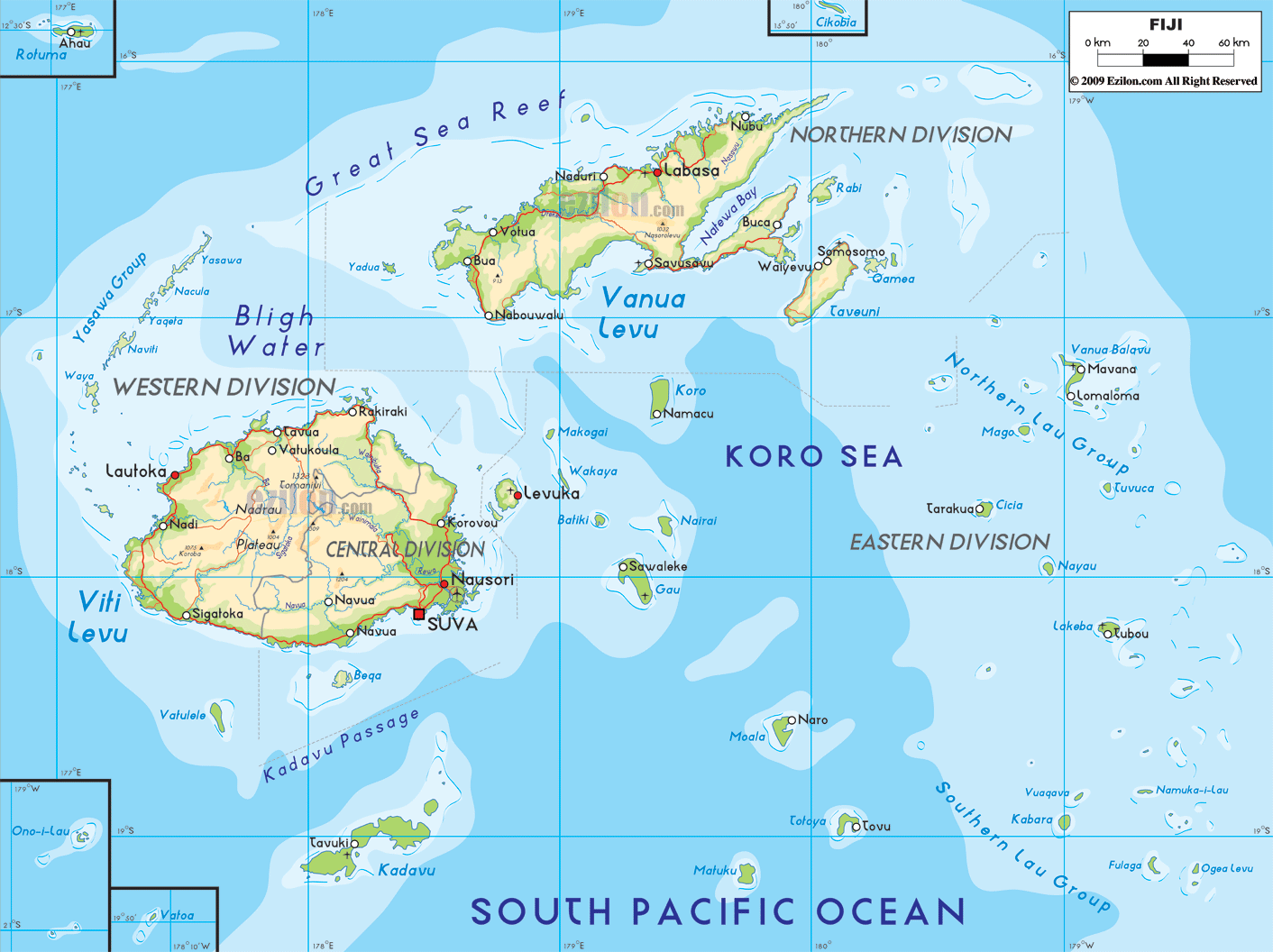 LESSON 48STRAND: PLACES AND ENVIRONMENTSUB-STRAND: INDUSTRIESLEARNING OUTCOME: To identify and appreciate the role and importance of industries in our country.INDUSTRIES-Industries cover all forms of economic activity including Primary, Secondary and Tertiary.Primary-farming, fishing, mining and forestry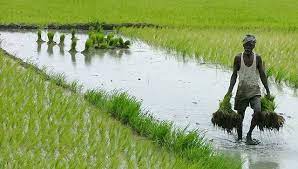 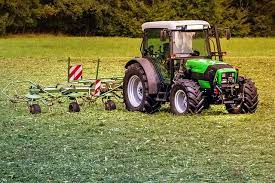 Secondary-manufacturing and construction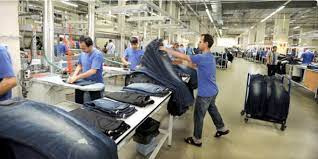 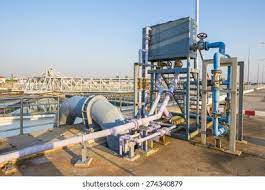 Tertiary-administration, retailing and transport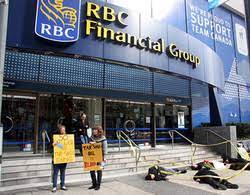 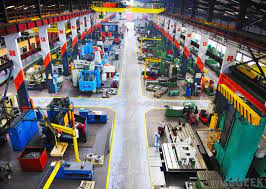 Factors Affecting the Location of Manufacturing Industry1.Raw MaterialsIndustries are located close to raw materials andSource of power2. Power SuppliesOil, coal, natural gas, electricity and hydro electric power3. TransportPlays a major role in moving raw materials and finished goods.4. MarketsLocated near industries.5. Labor Supply6. Capital7. Government Policies8. Land9. EnvironmentCLASS ACTIVITY1. Define industry2. Identify the three types of industry.3.List down two factors affecting the location of an industry.LESSON 49STRAND:PLACES AND ENVIRONMENTSUB STRAND:EXPORTS AND IMPORTSLEARNING OUTCOMES: To identify the major role of exports and imports in our countryWHAT ARE EXPORTS? Exports refer to selling of goods and services to overseas countries and earning foreign reserves. Fiji exports sugar, timber, fruits and vegetables, garments, gold, kava, bauxite, copra and coconut oil WHAT ARE IMPORTS?Imports are the buying of goods and services and making payments for them. Fiji imports food, beverages, crude minerals, chemicals, manufactured goods, machinery and heavy equipment. Fiji’s major trading partners include Australia, new Zealand, China, France, Japan, Pacific Islands, India Malaysia, Singapore and USA to name a few.CLASS ACTIVITY1. Define the two terms (i)Exports             (ii)ImportsLESSON 50STRAND:PLACES AND ENVIRONMENTSUB-STRAND:IMPORTANCE OF INDUSTRIESLEARNING OUTCOME: To appreciate the vital contributions of industries in FijiWHY ARE INDUSTRIES IMPORTANT? • Creates employment • Earn foreign exchange • Contribute towards Gross Domestic Product • Leads to development of infrastructure in semi-urban areas • Multiplier effect – development of other sectors such as transportation, banking, insurance • Improves peoples’ standard of livingHOW DOES INDUSTRIES AFFECT THE ENVIRONMENT?•Pollution is the contamination of the earth’s environment with materials that interfere with human health, the quality of life, or the natural functioning of ecosystems (living organisms and their physical surroundings. •Although some environmental pollution is a result of natural causes like volcanic eruptions, most is caused by human activities. •Human contamination of the earth’s atmosphere can take many forms and has existed since humans first began to use fire for agriculture, heating and cooking.CLASS ACTIVITY1. List down two importance of industries.2. Briefly explain how industries affect the environmentLESSON 51STRAND:PLACES AND ENVIRONMENTSUB-STRAND;POLLUTIONLEARNING OUTCOME; To identify and differentiate the types of pollution in industriesPOLLUTION 1.WHAT IS WATER POLLUTION? Contamination of water sources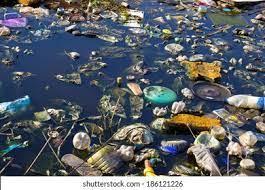 CAUSES OF WATER POLLUTION Sewage, industrial wastes agricultural wastes and chemicals are the main causes of water pollution.EFFECTS OF WATER POLLUTION Primary effects of pollution occur immediately after contamination such as the death of marine lives, plants and wildlife after an oil spill at sea or industrial wastes pumped into the water source. WAYS TO MINIMISE WATER POLLUTIONDo not dispose household chemicals into water waysDo not let water run while washing Avid using pesticides2.What is SOIL POLLUTION?Harmful wastes polluting the soil  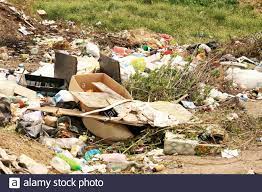 CAUSES OF SOIL POLLUTION •Treating the soil with chemical fertilizers, pesticides and fungicides interferes with the natural processes occur within the soil and destroys useful organisms such as bacteria, fungi and other microorganisms. •Solid wastes are unwanted solid materials such as garbage, plastics paper and synthetic materials, metals and wood. •Areas where wastes are buried are called landfills are the cheapest and moist common disposal method for solid wastes worldwide. WAYS TO MINIMISEReduceReuseRecycleUse biodegradable products3.What is Air Pollution?Air pollution is the presence of harmful gases emitted from factories, cars, burning and etc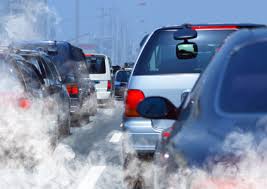 Effects of Air Pollution1. It is harmful to human health2. Can damage the eco-system and agricultural crops.3. It increases daily temperatures creating heat waves and contributing to global warmingWays to Reduse1.Reduce carbon emission in the atmosphere2.Reduse unnecesary burning.3.Strict laws and regulation to be imposedWHAT IS NOISE POLLUTION? •Unwanted sound or noise such as that produced by airplanes, traffic, or industrial machinery is considered a form of pollution.EFFECTS OF NOISE POLLUTION •It can cause hearing loss, stress, high blood pressure, sleep loss, distraction, and lost productivity.WAYS TO MINIMISE NOISE POLLUTIONDo not listen to loud musicAvoid unnecessary talkingAvoid usage of large machinesDo not beat steelCLASS ACTIVITY1.List down the three types of pollution.2.Identify ways to reduce the three types of pollutionNAME LEVELS/ID